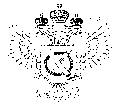 «Федеральная кадастровая палата Федеральной службы государственной регистрации, кадастра и картографии» по Ханты-Мансийскому автономному округу – Югре(Филиал ФГБУ «ФКП Росреестра»по Ханты-Мансийскому автономному округу – Югре)г. Ханты-Мансийск,							                                                                                        Техник отдела                       контроля и анализа деятельностиул. Мира, 27						                                                                                                   Кайгородова  В.Е. 
                                                                                                                                                                                                                                    8(3467)300-444, 
                                                                                                                                                                                                                e-mail: Press@86.kadastr.ru
Пресс-релиз01.02.2018«Личный кабинет» поможет предотвратить проведение незаконных сделок с имуществомКадастровая палата по Ханты-Мансийскому автономному округу – Югре напоминает что, все сервисы получения госуслуг на портале ведомства доступны только через "Личный кабинет", который поддерживает все необходимые функции для подачи заявлений в соответствии с требованиями федерального закона "О государственной регистрации недвижимости".Для входа в "Личный кабинет" заявителю необходимо иметь подтвержденную учетную запись на портале Госуслуг. Подтвердить ее он может в Центрах обслуживания, посетив любой из списка, предложенного на этом сайте, либо, используя собственную Усиленную квалифицированную электронную подпись, выданную аккредитованным удостоверяющим центром.В "Личном кабинет" собственник недвижимости может получить наиболее востребованные услуги Росреестра, а также воспользоваться рядом удобных сервисов.В частности, владелец недвижимости может поставить запрет на проведение сделок с имуществом без его личного участия, а также подать заявление на исправление технической ошибки в сведениях ЕГРН о его недвижимости._____________________________________________________________________________________При использовании материала просим сообщить о дате и месте публикации на адрес электронной почты Press@86.kadastr.ru или по телефону 8(3467)300-444. Благодарим за сотрудничество.